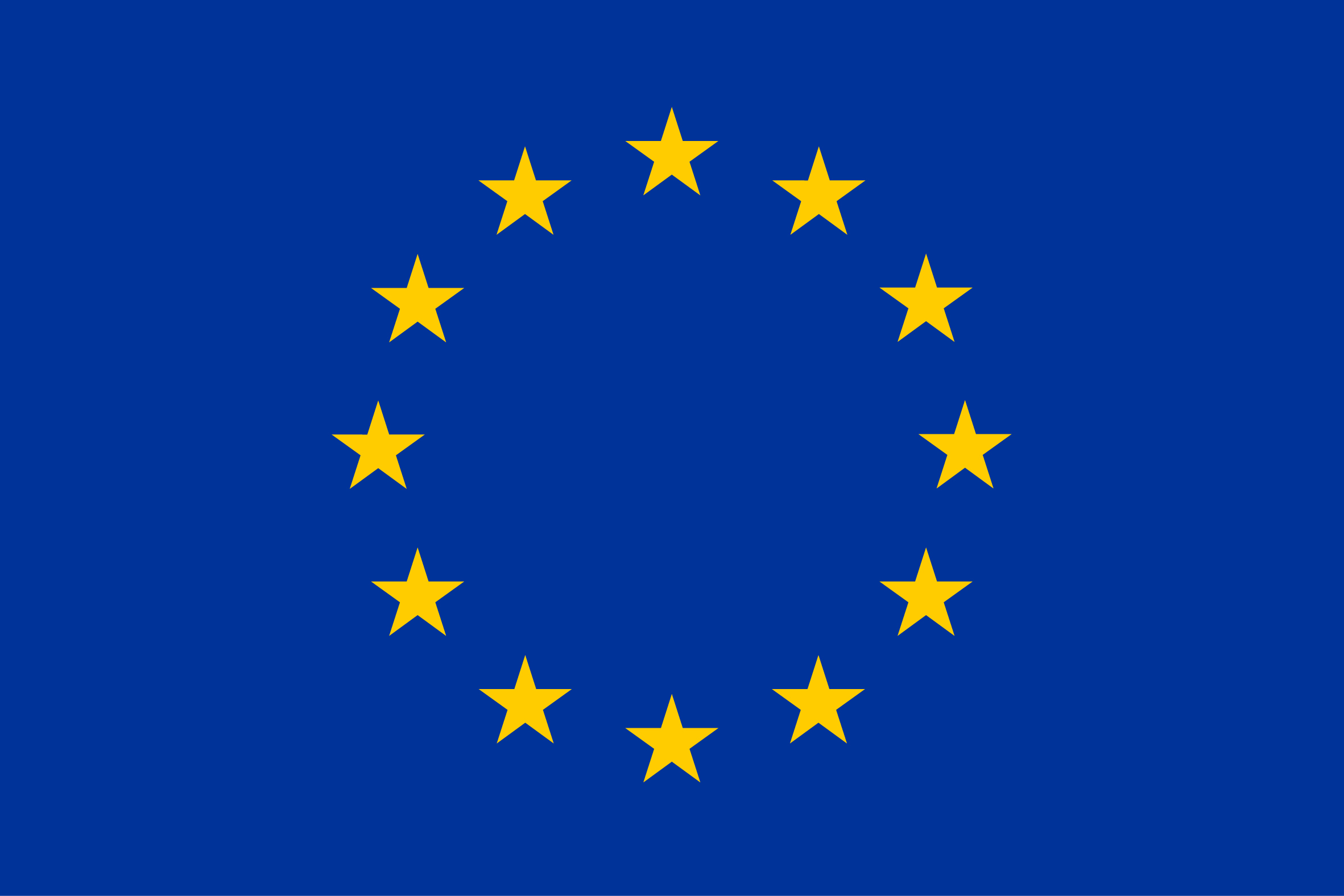 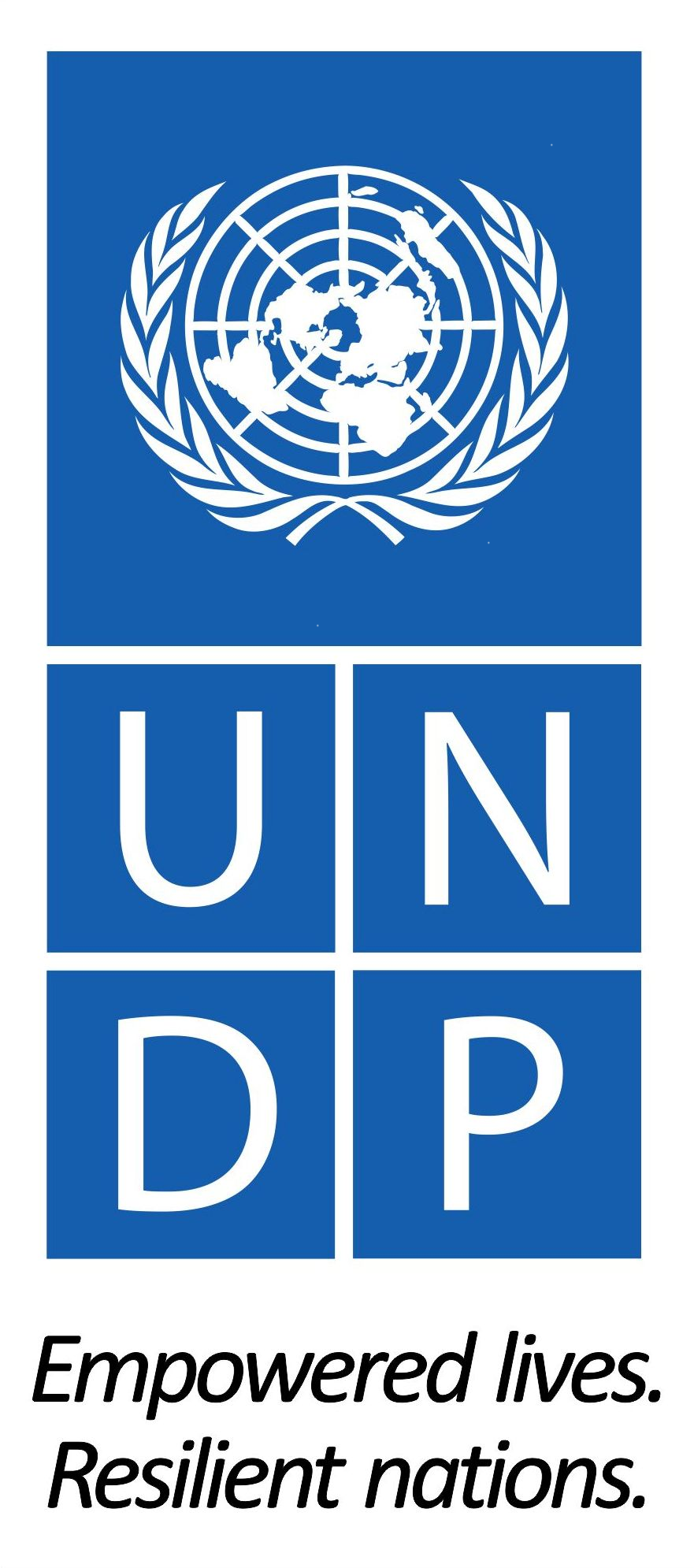 FORMULAR APLIKIMIPër shprehje interesi nga bashkitë për të marrë pjesë në Programin Rajonal mbi Demokracinë Vendore në Ballkanin Perëndimor 2 (ReLOaD2) në ShqipëriPër t’u plotësuar nga Komisioni i Vlerësimit Për t’u plotësuar nga AplikantëtInformacion i përgjithshëm mbi Bashkinë:Detaje të kontaktit:Shënime të rëndësishme për aplikantët: Të gjitha fushat e këtij aplikimi mund të zgjerohen, ose mund të shtohen me rreshta të tjerë, aq sa hapësirë kërkojnë përgjigjet tuaja.Kur të paraqisni dokumentet mbështetëse, tregojeni qartësisht në çdo dokument se cilit kriter i referohet (psh. kriteri 1, etj.). Për dokumente që i referohen disa kritereve (p.sh. kriteri 1 dhe 2) nuk ka nevojë të bashkëngjiten apo skanohen më shumë kopje, thjesht specifikoni të gjithë kriteret që zbatohen për atë dokument. Gjithashtu, luteni të rendisni të gjitha llojet e dokumenteve mbështetëse (kopje fizike ose elektronike) sipas radhës së seksioneve të formularit të aplikimit.    Krahas dorëzimit të dokumenteve të kërkuara, aplikanti mund të bashkëngjisë dokumente të tjera të cilat i konsideron si mbështetje plotësuese për aplikimin e tij. Është e rëndësishme që çdo deklaratë që ju keni ofruar të jetë e mbështetur plotësisht nga dokumentet.Bashkia është e gatshme dhe do të adoptojë zyrtarisht Metodologjinë për alokimin e fondeve për OSHC-të (Metodologjia LOD ) brenda 12 muajve të parë të bashkëpunimit me ReLOaD2.PO                            JO   Bashkia është dakord që të bashkë-financojë projekte të OSHC-ve në shumën e barabartë me të paktën 20% të fondeve që merr përmes ReLOaD2PO                            JO   Bashkia bie dakord që të kryejë të paktën një thirrje publike të pavarur për OSHC-të, sipas Metodologjisë LOD, brenda kohëzgjatjes së bashkëpunimit me ReLOaD2. Thirrja(et) do të jenë në shumën minimale prej 3,000,000 LEK për thirrje dhe do të financohen plotësisht nga buxheti vendor.PO                            JO   Ju lutem tregoni numrin e thirrjeve të pavarura publike që bashkia angazhohet të zbatojë me fondet e saj brenda vitit 2024 ___________	Shënim për aplikantët: Në rast përgjigjeje negative ndaj njërës prej pyetjeve të detyrueshme, aplikimi do skualifikohet nga shqyrtimi i mëtejshëm. Bashkia ka bashkëpunim të vazhdueshëm dhe praktika të mira ekzistuese me OSHC-të dhe përfshirjen e komunitetit. Lutemi përshkruani llojet e kontratave të përdorura nga Bashkia për kontraktimin e OSHC-ve në pesë vitet e fundit. Llojet e kontratave mund të përfshijnë memorandum mirëkuptimi, marrëveshje bashkëpunimi, si dhe çdo formë tjetër kontraktimi. Lutemi shpjegoni nëse kontratat e përdorura nga bashkia, përfshijnë informacion mbi: buxhetin, alokimin e fondeve, treguesit e rezultateve, si dhe monitorimin dhe vlerësimin e projekteve të zbatuara nga OSHC-të. Plotësoni një listë të të gjitha kontratave (duke përfshirë çfarëdo lloj kontrate sipas pikave të shpjeguara më sipër) me OSHC-të në pesë vitet e fundit (2016-2020)Bashkia planifikon të alokojë sasinë e mëposhtme të fondeve për OSHC-të për zbatimin e projekteve të përbashkëta gjatë viteve 2021-2023                    Bashkia ka një metodë konsultimi me shoqërinë civile dhe komunitetin në pesë vitet e fundit         ____Po/____JoLutemi përshkruani takimet konsultative të organizuara në 5 vitet e fundit në lidhje me grupet e synuara të përfshira (komuniteti, OSHC-të, rinia, etj.), pjesëmarrjen dhe temat e takimeve. Gjithashtu, lutemi plotësoni tabelën në vijim për takimet konsultative. Strategjia e zhvillimit e bashkisë dhe dokumente të tjera strategjike. 2.1	Lutemi përshkruani proceset për përgatitjen e planeve/strategjive zhvillimore në 5 vitet e fundit. Lutemi përfshini informacion mbi shpeshtinë e përgatitjes së dokumenteve të tilla, nëse bashkia ka një dokument të tillë për vitet e ardhshme, si dhe nëse është në procesin e përgatitjes së një plani/strategjie zhvillimi.	2.3	Bashkia ka identifikuar prioritetet e lidhura me zhvillimin social-ekonomik dhe ka përfshirë në dokumentet e saj strategjikë fushat e mëposhtme:        Përfshirja sociale 	____Po/____Jo       Barazia Gjinore 		____Po/____Jo       Rinia dhe Mjedisi 	____Po/____Jo2.4 Niveli i përfshirjes së shoqërisë civile në strategjinë e zhvillimit:          Shoqëria civile ka marrë pjesë në takimet konsultative 				____Po/____Jo         Shoqëria civile ka marrë pjesë në grupet e punës për zhvillimin e strategjisë	____Po/____JoLutemi përshkruani detaje mbi përfshirjen e shoqërisë civile në përgatitjen e strategjisë së zhvillimit: Metoda e përdorur nga bashkia për përzgjedhjen dhe ndjekjen e zbatimit të projekteve nga OSHC-të partnere në territorin e saj për periudhën 2016-2020 Lutemi përshkruani procesin e përzgjedhjes të OSHC-ve partnere, të përdorur në 5 vitet e fundit. Lutemi përfshini informacion mbi metodat specifike të përdorura (psh. Kontraktimi i drejtpërdrejtë, prokurimi publik dhe / ose një model zyrtar i aprovuar i bazuar në legjislacion. Lutemi konfirmoni nëse elementet në vijim kanë qënë pjesë e metodës së përzgjedhjes së OSHC-ve partnere: Konsultim publik paraprak mbi nevojat që duhen adresuar nga projektet e OSHC-ve	____Po/____JoPublikimi i thirrjes publike në mjetet e komunikimit të bashkisë dhe media		____Po/____Jo
Seanca informuese për OSHC-të gjatë thirrjeve publike 				____Po/____Jo       Informacion publik mbi kriteret e përzgjedhjes të projekt propozimeve		____Po/____JoInformacion publik mbi buxhetin minimal dhe maksimal të projekt propozimeve	____Po/____Jo       Informacion publik mbi limitet kohore të projekt propozimeve			____Po/____JoLutemi përshkruani procesin e përdorur nga bashkia për ndjekjen e zbatimit nga OSHC-të të projekteve të përbashkëta.  Lutemi përfshini informacion mbi mënyrën e disbursimit të fondeve (parapagesë, % e kësteve, etj.), ndjekjen e aktiviteteve, monitorimin dhe vlerësimin. Bashkëpunimi i Bashkisë me OSHC-të rinore dhe rininë në komunitetin e saj 4.1 	Lutemi përshkruani si identifikohet Rinia në dokumentet strategjike të bashkisë (PBA, buxheti vjetor, dokumente të tjera strategjike). Në rast se në proceset e konsultimit të organizuar nga bashkia kanë marrë pjesë organizata rinore dhe/ose komunitet rinor, ju lutem jepni informacionin sipas tabelës së mëposhtme : Nëse bashkia ka organizuar aktivitete të tjera në të cilat është përfshirë dhe Rinia, lutemi jepni disa detaje mbi to: Lutemi përshkruani situatën e strukturave rinore në bashki. Lutemi tregoni nëse Këshilli Vendor i Rinisë është krijuar ose është në fazën e krijimit me mbështetjen e bashkisë, si dhe nëse ka struktura të tjera rinore aktive në bashki. Rritje e përqindjes së bashkë-financimit për projekte të OSHC-ve  Në rast se Bashkia angazhohet të bashkë-financojë projekte të OSHC-ve mbi 20% të fondit që merr nga ReLOaD2, specifikoni përqindjen e saktë në kutinë e mëposhtme: Bashkia ka marrë pjesë në të shkuarën apo aktualisht në projekte të financuara ose zbatuara nga PNUD/BE.PO                            JO   Nëse përgjigjja e pikës 1 është Po, ju lutem ofroni informacion në tabelën e mëposhtme:A mban bashkia një regjistër mbi organizatat që veprojnë në territorin e bashkisë?PO                            JO   Ju lutem ofroni informacionin e mëposhtëm mbi OSHC-të që operojnë në territorin e bashkisë. Lutemi deklaroni numrin e OSHC-ve aktive në bashkinë tuaj sipas fushave të tyre të veprimtarisë. Në hapësirën më poshtë, shkurtimisht deklaroni motivin e bashkisë për të marrë pjesë në projektin ReLOaD2. Letra duhet të përmbajë shpjegim të përmbledhur të arsyeve dhe pritshmërive që ka bashkia në lidhje me objektivat e projektit ReLOaD2. Letra nuk duhet të jetë më e gjatë se një faqe.     Vula e bashkisë			     Nënshkrimi i personit të autorizuar/ Kryetarit të Bashkisë_________________________			__________________________________Emri i Bashkisë:Data e marrjes së aplikimit: Numri i regjistrimit të formularit të aplikimit:Pozicioni gjeografik:Data e procesit të vlerësimit:                             ___/____/ 2021Numri total i pikëve:Emri i Bashkisë: Adresa:Numri i shtetasve që jetojnë aktualisht në Bashki (mundësisht i ndarë sipas gjinisë):FNumri i shtetasve që jetojnë aktualisht në Bashki (mundësisht i ndarë sipas gjinisë):MEmri i përfaqësuesit të autorizuar (Kryetari i Bashkisë): E-maili i përfaqësuesit të autorizuar (Kryetarit të Bashkisë):Personi i kontaktit për këtë aplikim:Pozicioni i punës i personit të kontaktit:Adresa e-mail e personit të kontaktit:Numri i telefonit të personit të kontaktit:Për kriteret e detyrueshme, duhet të dorëzohen dokumentet e mëposhtme: Letër interesi (Aneksi 1) që konfirmon se bashkia do të: adoptojë zyrtarisht metodologjinë LOD bashkë-financojë të paktën 20% të totalit të fondit të alokuar për projekte të OSHC-ve brenda ReLOaD2, duke treguar përqindjen e bashkëfinancimit   kryejë në mënyrë të pavarur të paktën një thirrje publike për OSHC-të me fonde tërësisht nga buxheti vendor brenda kohës së bashkëpunimit, dhe duke treguar numrin e thirrjeve të planifikuara. Letra duhet të nënshkruhet nga Kryetari i bashkisë aplikuese dhe të vuloset.Nr. VitiLloji i kontratësOSHC-të e kontraktuar/aMetoda e kontraktimitFusha  e fokusit të projektitBuxheti total i projektit (në LEK)Pjesa e buxhetit që u financua nga bashkia (në %)12345LEKNumri i takimeve për secilën fushë konsultimiNumri i takimeve për secilën fushë konsultimiNumri i takimeve për secilën fushë konsultimiViti  Buxhet Përgatitje e Dokumenteve strategjike Të tjera (ju lutem specifikoni)20162017201820192020Për kriterin e parë duhet të dorëzohen dokumentet mbështetëse si vijon: Versioni i fotokopjuar/skanuar i të gjitha kontratave me OSHC-të në pesë vitet e fundit (2016-2020) Plani Buxhetor Afatmesëm për 2021-2023. Është e nevojshme që të shënohen me kujdes në dokument elementët e lidhura me alokimin e fondeve për OSHC-të (të shënuara apo nënvizuara me një ngjyrë të caktuar).Fotokopje e procedurës së përdorur për takimet konsultative. Një model i një procesi konsultativ të finalizuar (paketë e plotë). Çdo dokument tjetër që konsideroni me rëndësi për të mbështetur përgjigjet që keni dhënë në këtë seksion. Për kriterin e dytë, duhet të dorëzohen dokumentet mbështetëse si vijon: Version elektronik ose linku i dokumenteve strategjike. Çdo dokument tjetër që mbështet punën në vazhdim për përgatitjen e dokumentit (eve) strategjike. Referencë për fushat socio-ekonomike në dokumentet strategjike. Është me rëndësi që të shënohen me saktësi në dokument elementet e lidhura me fushat socio-ekonomike (të shënuara apo nënvizuara me një ngjyrë të caktuar) Dokumentet që provojnë pjesëmarrjen e OSHC-ve në përgatitjen e dokumenteve strategjike si: lista të pjesëmarrësve, vendime, shënime të takimit, etj. Çdo dokument tjetër që konsideroni me rëndësi për të mbështetur përgjigjet që keni dhënë në këtë seksion. Për kriterin e tretë, duhet të dorëzohen dokumentet mbështetëse si vijon: Linkun (et) e publikimit ose fotokopjen e procedurës së brendshme për zgjedhjen e OSHC-ve partnere. Procedura e brendshme mund të përfshijë por të mos jetë e kufizuar në dokumentet si: proceset e konsultimit para/pas thirrjes, formatin e aplikimit me të gjithë anekset, procesverbalet e takimeve, procedurën e vlerësimit, strukturën e komisionit të vlerësimit, etj. Formati/dosja e raporteve të monitorimit dhe çdo formë tjetër dokumenti të përgatitur për OSHC-të gjatë zbatimit të projekteve të kontraktuara. Çdo dokument tjetër që konsideroni me rëndësi për të mbështetur përgjigjet që keni dhënë në këtë seksion. Nr. Tema e konsultimitPërfaqësuesit rinorë që kanë marrë pjesë (psh. OSHC rinore, OSHC për të rinj, përfaqësues të komunitetit, studentë etj.)Viti12345Për kriterin e katërt, duhet të dorëzohen dokumentet mbështetëse si vijon: Version elektronik i dokumenteve strategjike ose linkun e publikimit të tyre. Çfarëdo dokumenti tjetër që mbështet punën që po bëhet për përgatitjen e dokumentit/eve strategjike. Është e nevojshme që të tregoni/shënoni me saktësi në dokument seksionin/kapitullin mbi rininë (shënuar ose nënvizuar me ngjyrë të caktuar). Çdo dokument zyrtar që tregon ekzistencën dhe/ose punën mbi krijimin e Këshillit Vendor të Rinisë apo strukturave të tjera rinore dhe bashkëpunimin me bashkinë. (Psh. Vendime, marrëveshje, kontrata, etj.). Çdo dokument tjetër që konsideroni me rëndësi për të mbështetur përgjigjet që keni dhënë në këtë seksion. Për kriterin e pestë, duhet të dorëzohen dokumentet mbështetëse si vijon: Letër Interesimi (Aneksi 1) e nënshkruar nga Kryetari i bashkisë dhe e firmosur, që konfirmon vullnetin për financimin e të paktën 20% të fondeve totale të alokuara për projekte të OSHC-ve nga ReLOaD2, ku tregohet përqindja e saktë të bashkëfinancimit për të cilin Bashkia angazhohet. Nr.Partneritet me PNUD/BETitulli i projektitKohëzgjatjaFusha e projektitBuxheti i projektit12345Nr. Emri i OSHC-sëFusha e fokusit të OSHC-së A është OSHC rinore?A është një OSHC vendore?A ka bashkëpunuar OSHC me bashkinë?1.2345Fushat e veprimtarisëNumri i OSHC-ve aktiveKulturë / ArtSport / zbavitjeOrganizata rinoreMbrojtje sociale dhe të drejtat e njeriut (kujdesi për të moshuarit, fëmijët me aftësi të kufizuara, etj.) Mbrojtje e mjedisitFuqizimi i grave dhe barazia gjinore Bujqësia dhe zhvillimi rural Të tjera 